Unit 4 Lesson 10: World’s Record Folk DanceWU How Many Do You See: World Record Event (Warm up)Student Task StatementHow many do you see? How do you see them?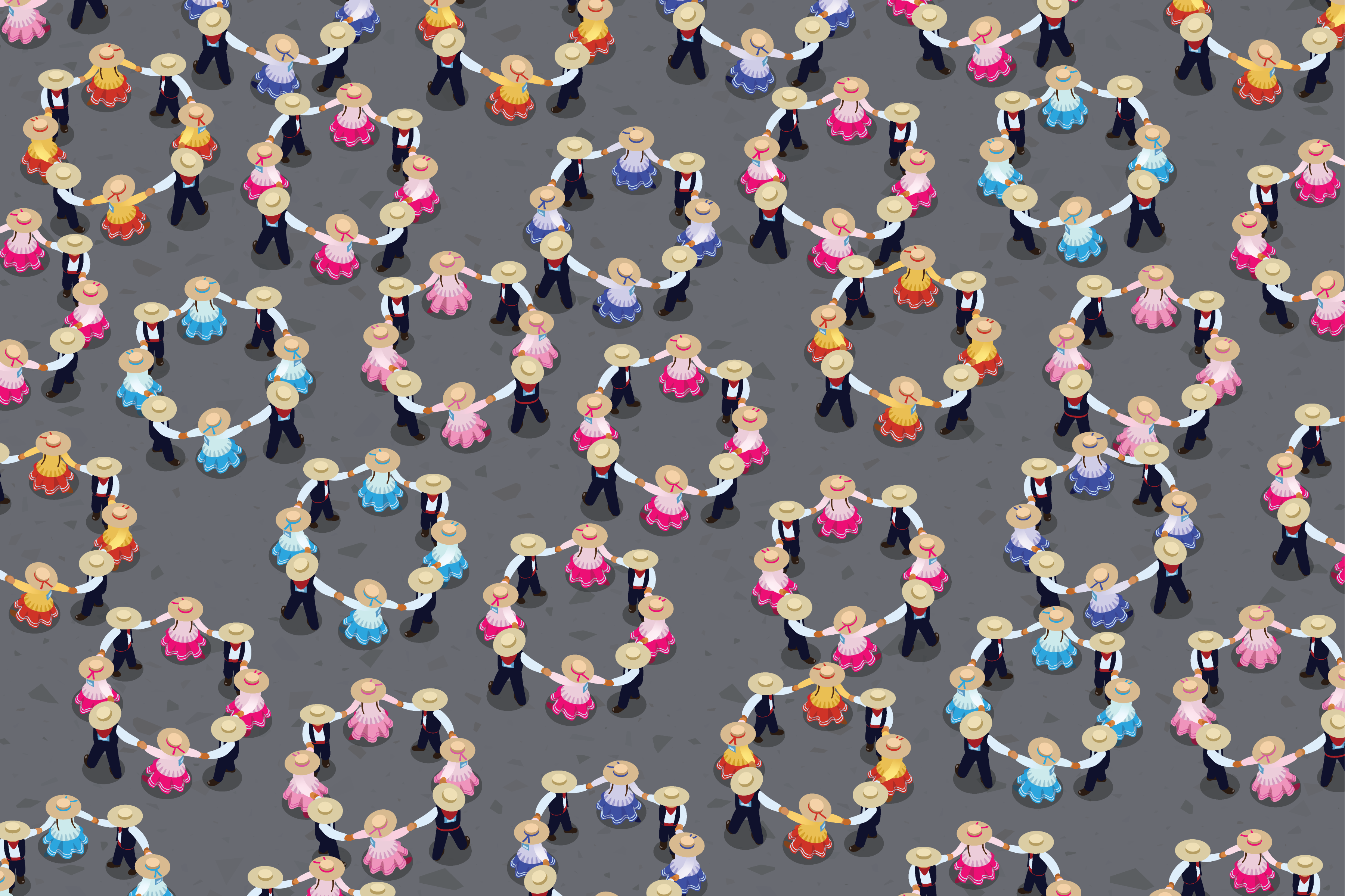 1 How Many Groups of 8 Dancers?Student Task StatementThere were 4,704 people at the record breaking folk dance in Peru. How many groups of 8 dancers were there? Explain or show your thinking.Activity Synthesis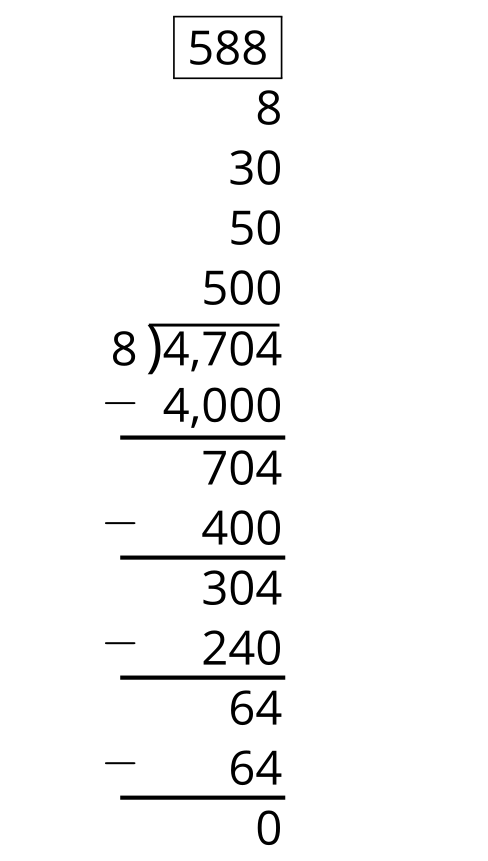 2 More Groups of DancersStudent Task Statement4,704 people participate in the Peruvian folk dance. They need to be organized into groups of 4.Write a division expression to represent the situation.How many groups of 4 will there be? Explain or show your thinking.Compare your work with your partner’s. What is the same? What is different?4,704 people participate in the Peruvian folk dance. They need to be organized into groups of 2.Write a division expression to represent the situation.How many groups of 2 will there be? Explain or show your thinking.Compare your work with your partner’s. What is the same? What is different?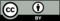 © CC BY 2021 Illustrative Mathematics®